Human Resources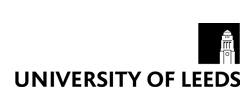 Template for optional feedback request for SRDSIt’s recommended that you send this to approx 6-8 people with whom you work – e.g. a mixture of peers, managers/leaders, subordinates or customers as appropriate.Re: feedback for my SRDSMy review meeting with <insert name of reviewer> is due to be held on <insert date> and I would be grateful if you could provide feedback on my work over the last 12 months, reflecting on how I demonstrate the University Values and Responsibilities. <Only leave in the next sentence if you are a leader/manager>  I have leadership / management responsibilities and would ask that some of the feedback focuses on this part of my role.Values and responsibility | University of LeedsPlease respond direct to <delete as appropriate> me or <name of reviewer> or both of us before the above review date. Any information provided to <name of reviewer> can be provided anonymously if you prefer and in such case anonymity will be preserved, save as required by law.  Note to Reviewer – this information must not be attached to the SRDS form or kept on file and should be destroyed.What three strengths do you perceive me to display, and how have you observed them being demonstrated in the workplace?1.	2.	3.	In which three areas do you believe I could develop to make me more effective within the organisation?1.	2.	3.	Thank you for your time.